     В информационный "Бюллетень новых поступлений" 2019 г. включены издания, поступившие в различные отделы Библиотеки Техникума. Бюллетень составлен на основе записей электронного каталога АБИС «ИРБИС64». Материал расположен в алфавитном порядке  авторов и заглавий. Новинки будут интересны тем, кто готов изучать и совершенствовать свои навыки.Ответственный за информацию:Селиверстова И. Е. – Педагог-библиотекарьУЧЕБНЫЕ ИЗДАНИЯУЧЕБНЫЕ ИЗДАНИЯУЧЕБНЫЕ ИЗДАНИЯОБЩЕОБРАЗОВАТЕЛЬНЫЕ  И ПРОФИЛЬНЫЕ ДИСЦИПЛИНЫОБЩЕОБРАЗОВАТЕЛЬНЫЕ  И ПРОФИЛЬНЫЕ ДИСЦИПЛИНЫОБЩЕОБРАЗОВАТЕЛЬНЫЕ  И ПРОФИЛЬНЫЕ ДИСЦИПЛИНЫ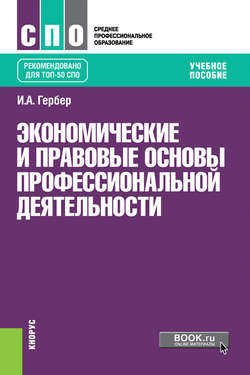 65.290-5я722Гербер, Ирина Александровна. Экономические и правовые основы профессиональной деятельности [Текст] : учебное пособие / И. А. Гербер. - Москва : КНОРУС, 2020. - 336 с. : табл. - (Среднее профессиональное образование). В учебном пособии рассматривается комплекс экономических и правовых вопросов профессиональной деятельности работников предприятий общественного питания.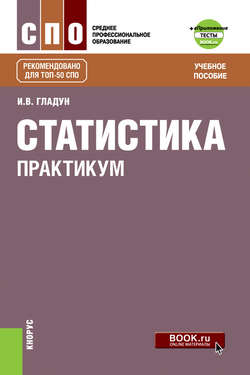 60.6я722Гладун, Ирина Владимировна. Статистика. Практикум [Текст] : учебное пособие / И. В. Гладун. - Москва : КНОРУС, 2020. - 252 с. : рис., табл. - (Среднее профессиональное образование). В учебном пособии рассматриваются теоретические и практические вопросы статистики. Раскрываются экономическая сущность и методика расчета статистических показателей, их использование в практической деятельности экономиста, бухгалтера, менеджера, повседневной жизни человека..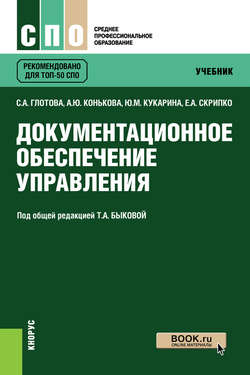 65.050.2я722Глотова, С. А. Документационное обеспечение управления [Текст] : учебник / С. А. Глотова. - Москва : КНОРУС, 2020. - 266 с. : рис. - (Среднее профессиональное образование). В учебнике отражены основные вопросы документационного обеспечения управления, требования к составлению и оформлению документов на основе действующих законодательных и нормативно-методических актов, а также технология работы с документами в современных организациях.. Приведены образцы оформления документов.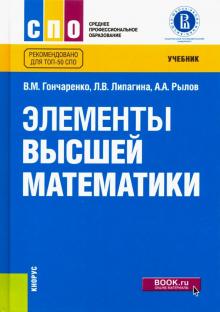 22.1я722
Гончаренко, Василий Михайлович. Элементы высшей математики [Текст] : учебник / В. М. Гончаренко. - Москва : КНОРУС, 2019. - 364 с. : рис., табл. - (Среднее профессиональное образование). В учебнике изложены основные разделы высшей математики, входящие в базовые программы СПО. Рассматриваются теория пределов, основы дифференциального и интегрального исчисления функций одной и нескольких переменных, теория рядов, элементы теории дифференциальных уравнений, а также основы линейной алгебры и аналитической геометрии.
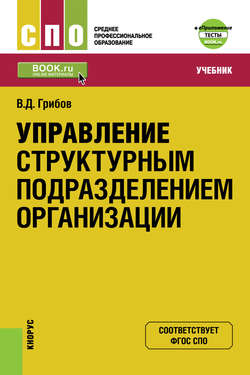 65.290-2я722Грибов, Владимир Дмитриевич. Управление структурным подразделением организации [Текст] : учебник / В. Д. Грибов. - Москва : КНОРУС, 2019. - 278 с. : табл. - (Среднее профессиональное образование). В учебнике раскрываются сущность и функции современного менеджмента, приводится описание внутренней и внешней среды организации, дана система методов управления, принципов делового общения в коллективе. Рассмотрены основные приемы организации работы исполнителей, их мотивации и оплаты труда. 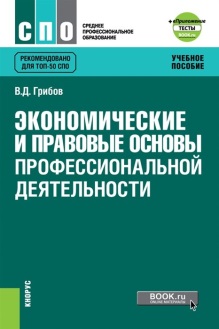 65.290-5я722Грибов, Владимир Дмитриевич. Экономические и правовые основы профессиональной деятельности [Текст] : учебное пособие / В. Д. Грибов. - Москва : КНОРУС, 2019. - 186 с. : рис. - (Среднее профессиональное образование). В учебном пособии рассматривается комплекс экономических и правовых вопросов профессиональной деятельности работников предприятий общественного питания.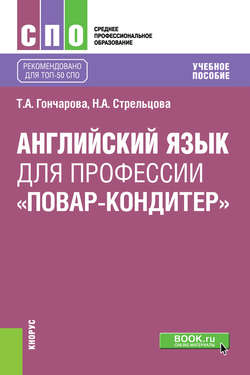 81.2Англ-722Гончарова, Татьяна Анатольевна. Английский язык для профессий "Повар-кондитер" [учебное пособие] : учебное пособие / Т. А. Гончарова. - Москва : КНОРУС, 2019. - 268 с. : табл. - (Среднее профессиональное образование). Основной акцент сделан на расширении и систематизации лексического материала по указанной тематике, а также на повторении грамматического материала. Состоит из четырех глав, рассчитанных приблизительно на 120 аудиторных занятий, грамматического справочника с закрепляющими упражнениями, текстов для дополнительного чтения и словаря терминов по общественному питанию.
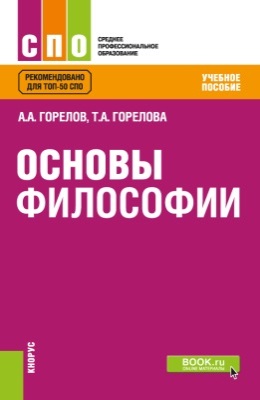 87я722Горелов, Анатолий Алексеевич. Основы философии [Текст] : учебное пособие / А. А. Горелов. - Москва : КНОРУС, 2019. - 228 с.: рис. - (Среднее профессиональное образование). В учебном пособии представлена философия как отрасль культуры, ее основные проблемы в их становлении с Античности и по XX в. Материал помогает сориентироваться в современных глобальных и конкретных жизненных проблемах и выработать собственную мировоззренческую позицию..
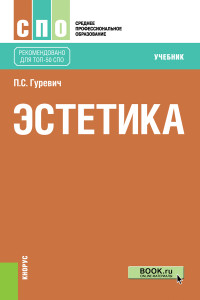 87.8я722Гуревич, Павел Семенович. Эстетика [Текст] : учебник / П. С. Гуревич. - Москва : КНОРУС, 2020. - 184 с. - (Среднее профессиональное образование). В учебном пособии дан краткий обзор истории эстетики, представлено изложение эстетической теории, основных идей и проблем классической эстетики, выраженных в ее главных категориях.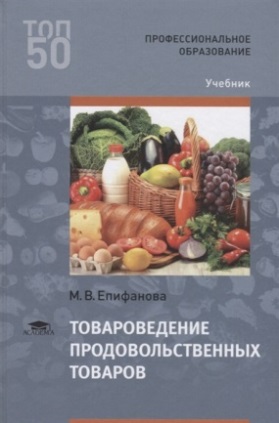 36-9я72Епифанова, Марина Васильевна. Товароведение продовольственных товаров [Текст] : учебник / М. В. Епифанова. - Москва : Академия, 2018. - 208 с. - (Профессиональное образование). В учебнике рассмотрены основные понятия и задачи товароведения продовольственных товаров, научные принципы систематизации и классификации продовольственных товаров, факторы, влияющие на формирование и сохранение их потребительских свойств. 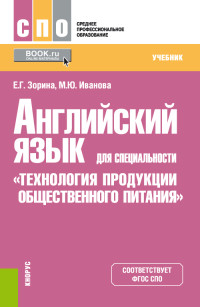 81.2Англ-722
Зорина, Евгения Геннадьевна. Английский язык для специальности "Технология продукции общественного питания" [Текст] : учебник / Е. Г. Зорина ; М. Ю. Иванова. - Москва : КНОРУС, 2020. - 218 с. : рис. - (Среднее профессиональное образование). Учебник содержит профессионально ориентированную тематическую лексику, идиомы, а также необходимые грамматические материалы. Уроки учебника включают в себя упражнения для закрепления материала, ситуативные диалоги, проектные задания, приложения - фонетический и грамматический справочники, таблицу неправильных глаголов, словарь, рецепты для перевода с русского и английского языков
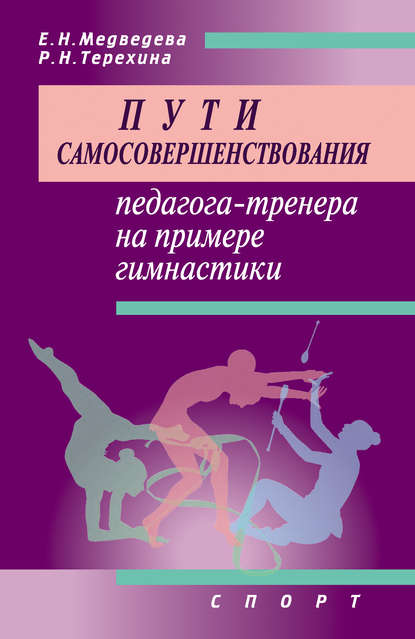 75.6я7
Медведева, Елена Николаевна. Пути самосовершенствования педагога-тренера на примере гимнастики [Текст] : учебное пособие / Е. Н. Медведева. - Москва : СПОРТ, 2016. - 160 с : рис., табл. Учебное пособие посвящено теоретико-методологическому обоснованию путей самосовершенствования педагогов в области спорта как необходимого условия формирования их профессионального мастерства и успешного функционирования сферы "Физическая культура".
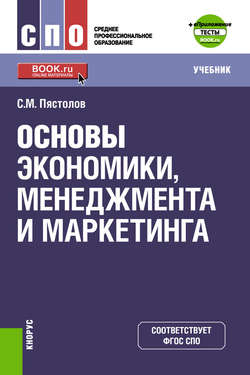 65я722Пястолов, Сергей Михайлович. Основы экономики, менеджмента и маркетинга [Текст] : учебник / С. М. Пястолов. - Москва : КНОРУС, 2019. - 246 с. : рис., табл. - (Среднее профессиональное образование).Основу учебника составляют методические материалы по современной экономической теории для студентов средних специальных учебных заведений, обучающихся по специальностям «Технология продуктов общественного питания», «Менеджмент». Представлены современные концепции экономики, менеджмента и маркетинга, используются наглядно-образные модели экономики, менеджмента и маркетинга.. 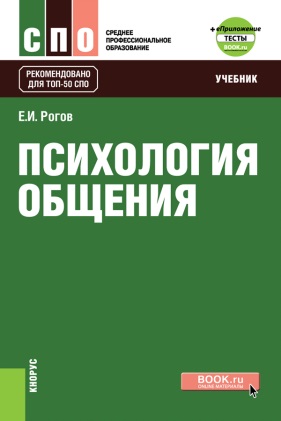 88.3я722Рогов, Евгений Иванович. Психология общения [Текст] : учебник / Е. И. Рогов. - Москва : КНОРУС, 2019. - 260 с. : рис., табл. - (Среднее профессиональное образование). В учебнике представлены базовые знания по разделам психологии общения: «Общение как обмен информацией», «Невербальная коммуникация», «Общение как взаимодействие», «Общение как восприятие людьми друг друга», «Конфликт — неэффективное общение», «Оптимизация общения».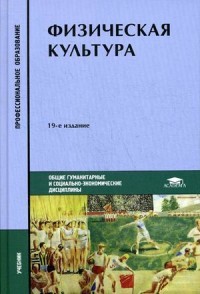 75.1я723
Физическая культура [Текст] : учебник / Н. В. Решетников [и др.]. - 19-е изд., стер. - Москва : Академия, 2018. - 176 с : табл. - (Профессиональное образование). Учебник содержит информацию, позволяющую расширить знания в области физической культуры, анатомии и физиологии организма человека, здорового образа жизни и питания, понять закономерности формирования и совершенствования двигательных навыков и физических способностей в процессе физического воспитания. 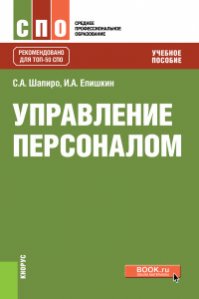 65.050.2я722Шапиро, Сергей Александрович. Управление персоналом [Текст] : учебное пособие / С. А. Шапиро. - Москва : КНОРУС, 2020. - 244 с. : рис., табл. - (Среднее профессиональное образование).В учебнике  изложены основные технологии управления персоналом: подбор и оценка персонала, проблемы мотивации и стимулирования труда, вопросы, связанные с различными формами обучения персонала, развитие трудового потенциала, проблемы эффективности управления персоналом, методы антикризисного управления персоналом.
ПРОФЕССИОНАЛЬНЫЕ  МОДУЛИПРОФЕССИОНАЛЬНЫЕ  МОДУЛИПРОФЕССИОНАЛЬНЫЕ  МОДУЛИ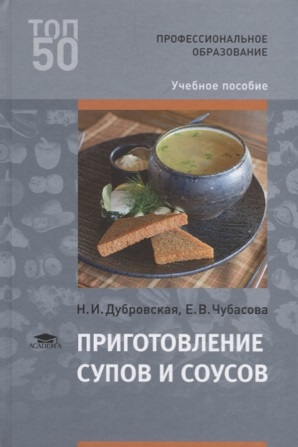 36.991я72Дубровская, Наталья Ивановна. Приготовление супов и соусов [Текст] : учебное пособие / Н. И. Дубровская. - 3-е изд., стер. - Москва : Академия, 2018. - 176 с : рис. - (Профессиональное образование).В учебном пособии приведена классификация супов и соусов, товароведные характеристики сырья для их приготовления. Рассмотрены организация рабочего места в горячем цехе предприятия общественного питания, технологическое оборудование, инвентарь и инструменты, используемые для приготовления супов и соусов, а также технология их приготовления., правила их хранения и подачи, сервировки обеденного стола.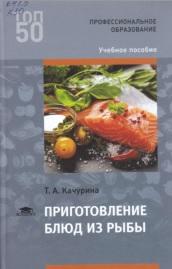 36.992я722
Качурина, Тамара Александровна. Приготовление блюд из рыбы [Текст] : учебное пособие / Т. А. Качурина. - 3-е изд., стер. - Москва : Академия, 2018. - 160 с : цв. ил., рис., граф. - (Профессиональное образование).В учебном пособии рассмотрен ассортимент и пищевая ценность рыбы с костным скелетом, способы первичной обработки в зависимости от вида рыбы, подготовка полуфабрикатов, приготовление разных блюд из рыбы и их оформление. Приведены правила безопасного использования инструментом при обработке рыбы с костным скелетом, условия хранения обработанной рыбы, требования к качеству блюд из рыбы. 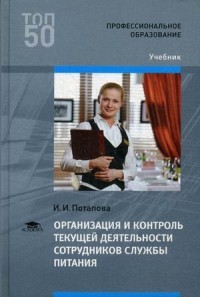 65.43я723Потапова, Илона Ильмаровна. Организация и контроль текущей деятельности сотрудников службы питания [Текст] : учебник / И. И. Потапова. - Москва : Академия, 2018. - 208 с : рис., табл. - (Профессиональное образование).В учебнике рассмотрены задачи и особенности работы службы питания в гостиничных комплексах. Описаны требования к обслуживающему персоналу, к торговым и производственным помещениям службы питания, организация и выполнение работ по предоставлению услуги питания в номерах, критерии и показатели качества обслуживания, методы оценки качества предоставленных услуг.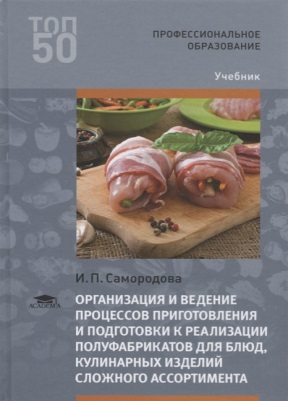 36.992я722
Самородова, Ирина Петровна. Организация и ведение процессов приготовления и подготовки к реализации полуфабрикатов для блюд, кулинарных изделий сложного ассортимента [Текст] : учебник / И. П. Самороова. - 2-е изд., стер. - Москва : Академия, 2018. - 192 с : рис., табл. - (Профессиональное образование). В учебнике рассмотрены классификация, ассортимент и принципы производства полуфабрикатов для сложной кулинарной продукции, основные правила бракеража и органолептической оценки качества сырья и готовой продукции, условия охлаждения, замораживания, размораживания и хранения мяса, рыбы, птицы и др..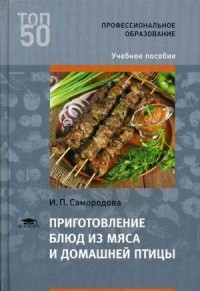 36.992я722
Самородова, Ирина Петровна. Приготовление блюд из мяса и домашней птицы [Текст]: учебное пособие / И. П. Самородова. - 3-е изд., стер. - Москва : Академия, 2018. - 128 с: рис., табл. - (Профессиональное образование).В учебном пособии приведены основные характеристики и пищевая ценность мяса и домашней птицы, способы их механической и тепловой обработки. Рассмотрены значение мясных блюд в питании человека, приемы приготовления и ассортимент полуфабрикатов, технология приготовления разных блюд из мяса, мясопродуктов и домашней птицы, требования к качеству этих полуфабрикатов и блюд и к условиям их хранения. 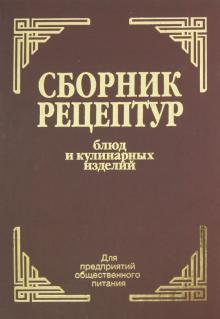 36.991
Сборник рецептур блюд и кулинарных изделий [Текст]: для предприятий общественного питания / сост.: А. И. Здобнов, В. А. Цыганенко, М. И. Пересичный. - Москва : Лада, 2018. - 688 с : табл. Сборник рецептур блюд и кулинарных изделий для предприятий общественного питания разработан Научно-исследовательским институтом общественного питания, специалистами и практическими работниками отрасли.
Настоящий сборник содержит разделы: холодные блюда; супы; блюда из картофеля, овощей и грибов; блюда из круп; блюда из макаронных изделий; блюда из яиц; блюда из творога; блюда из рыбы, морепродуктов и раков; блюда из мяса и мясных продуктов; блюда из сельскохозяйственной птицы, пернатой дичи и кролика; гарниры; соусы; сладкие блюда; напитки; коктейли; мучные изделия; украинские национальные блюда.
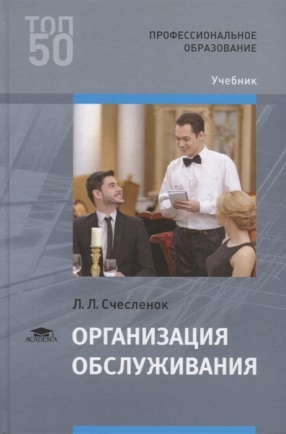 65.43я723
Счесленок, Лидия Львовна. Организация обслуживания [Текст] : учебник / Л. Л. Счесленок. - Москва : Академия, 2018. - 208 с : рис., табл. - (Профессиональное образование).  .Представлена общая характеристика процесса обслуживания в организациях питания, а также дана характеристика торговых помещений организаций питания. В учебнике описаны виды, ассортимент, назначение столовой посуды, приборов, столового белья. Рассмотрены вопросы информационного обеспечения процесса обслуживания, описаны этапы организации обслуживания.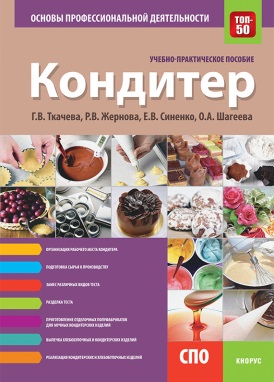 36.86я722Ткачева, Галина Викторовна. Кондитер [Текст]: учебно-практическое пособие / Г. В. Ткачева. - Москва : КНОРУС, 2020. - 196 с.: рис. - (Среднее профессиональное образование) (Основы профессиональной деятельности). Основной текст пособия — инструментально-практический, его главной целью является формирование способов деятельности, кроме текста этому способствуют большой иллюстративный материал и другие структурные элементы.
Предназначено для использования на занятиях по теоретическому и практическому обучению в профессиональных образовательных организациях, осуществляющих подготовку специалистов для индустрии питания.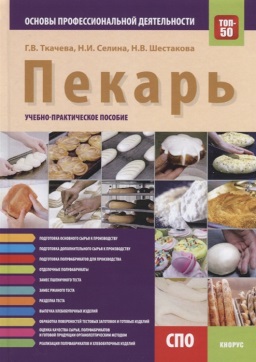 36.83я722Ткачева, Галина Викторовна. Пекарь. [Текст]: учебно-практическое пособие / Г. В. Ткачева. - Москва : КНОРУС, 2019. - 302 с.: рис. - (Среднее профессиональное образование) (Основы профессиональной деятельности).В учебном пособии дается пошаговый алгоритм решения профессиональных задач, которые составляют компетенции, выделенные авторами в профессии пекаря. Предназначено для использования на занятиях по теоретическому и практическому обучению в профессиональных образовательных организациях, осуществляющих подготовку специалистов для индустрии питания.. 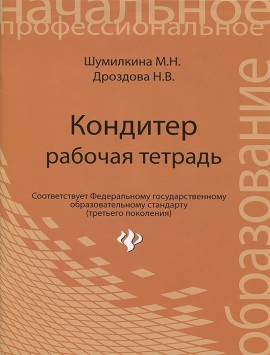 36.86я722
Шумилкина, Марина Николаевна. Кондитер [Текст] : учебное пособие / М. Н. Шумилкина. - 4-е изд. - Ростов-на-Дону : Феникс, 2015. - 315 с : рис., табл. - (Начальное профессиональное образование). В учебном пособии изложены приемы и техника подготовки сырья, приготовления изделий с использованием новейших технологий. Материал содержит технологические схемы, таблицы, инструкционные карты, иллюстрации готовых изделий, которые помогают развивать у обучающихся навыки, необходимые для овладения профессией кондитера.
НАУЧНО-ПОПУЛЯРНЫЕ ИЗДАНИЯНАУЧНО-ПОПУЛЯРНЫЕ ИЗДАНИЯНАУЧНО-ПОПУЛЯРНЫЕ ИЗДАНИЯ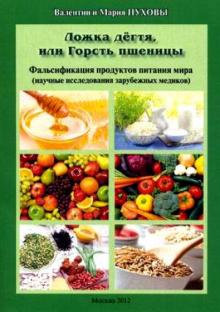 51.230Пухов, Валентин Николаевич. Ложка дёгтя, или Горсть пшеницы [Текст] : фальсификация продуктов питания мира (научные исследования зарубежных медиков) / В. Н. Пухов. - Москва : Спутник+, 2012. - 168 с. Если вы хотите укрепить зубы, хотите чтобы ваши дети не подвергались ежегодным хроническим заболеваниям, хотите узнать различие между лежалой белой мукой и мукой свежего помола, между растительными маслами холодного отжима и горячими прессованными маслами; знать причину дегенеративных заболеваний и разницу между промышленным и натуральным мясом, а также между пастеризованным коровьим молоком и натуральным; знать, полезно ли сливочное масло для здоровья человека, знать, как избавиться от  повышенного содержания холестерина и сахара в крови, а также выяснить, какое влияние оказывают антибиотики, гормоны и пищевые добавки на здоровье человека - читайте эту книгу!
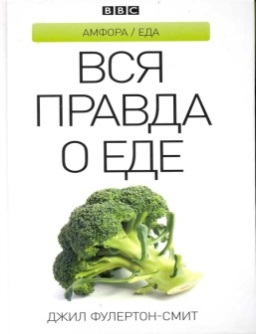 51.230Фулертон-Смит, Джил Вся правда о еде [Текст] : научно-популярная литература / Дж. Фулертон-Смит. - Санкт-Петербург : Амфора, 2012. - 382 с : фот. 
"Вся правда о еде" - самое крупное на сегодняшний день исследование влияния еды на организм человека. Впервые в научных лабораториях и в условиях реальной жизни были проверены самые распространенные мифы о еде, чтобы раз и навсегда выяснить, что есть факт, а что вымысел. Вы узнаете о продуктах питания, которые помогут вам не только контролировать аппетит, но улучшить настроение, укрепить память, повысить способность к деторождению и даже бороться со старением. ИЗДАНИЯ ДЛЯ ДОСУГАИЗДАНИЯ ДЛЯ ДОСУГАИЗДАНИЯ ДЛЯ ДОСУГА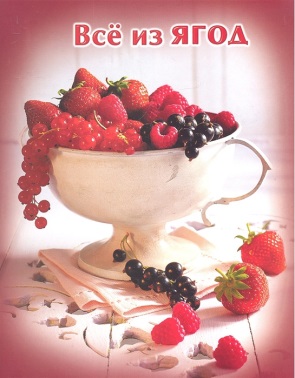 36.997Всё из ягод [Текст] : издание для досуга / сост. Е. Руфанова. - Нижний Новгород : Слог, 2012. - 47 с : цв. ил. - (Лучшее из лучшего).Все из ягод, простые и доступные рецепты первых блюд, салаты и закуски, выпечка, десерты и напитки. 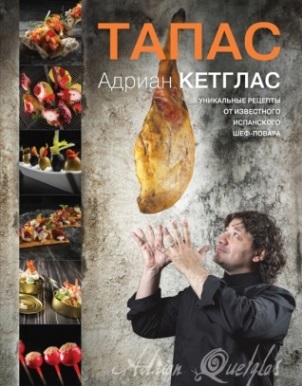 36.997
Кетглас, Адриан Тапас [Текст] : уникальные рецепты от известного испанского шеф-повара / А. Кетглас. - Москва : ЭКСМО, 2015. - 215 с : цв. ил. - (Кулинария. Авторская кухня). -  Адриан Кетглас приглашает не просто приготовить оригинальные и вкусные блюда, но и получить новый гастрономический опыт, посетить удивительные уголки Испании, в которых родились многие из этих рецептов. Вы научитесь придумывать собственные рецепты тапас и получать от этого такое же удовольствие, как и он. 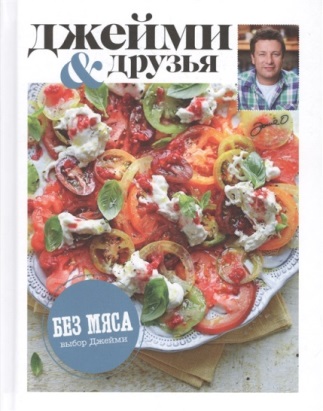 36.997Оливер, Джейми Выбор Джейми. Без мяса [Текст] : издание для досуга / Дж. Оливер. - Москва : Э, 2017. - 96 с. : цв. ил. - (Джейми и друзья).В этой красочной книге собраны лучшие вегетарианские рецепты, по которым просто не терпится начать готовить. Крепкие и спелые баклажаны - тушеные или фаршированные, - корнеплоды в конвертиках из хрустящего теста, летние овощи во фриттате, сочные салаты, ароматная лапша - здесь есть все.

